SPOJI SLIKU I RIJEČ!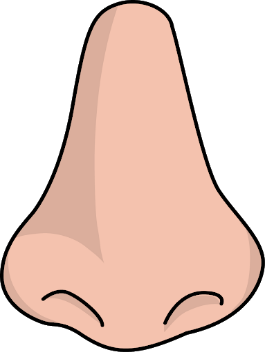 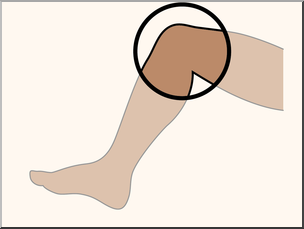 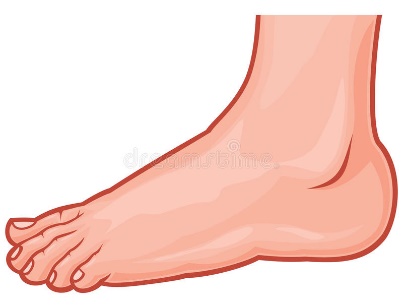 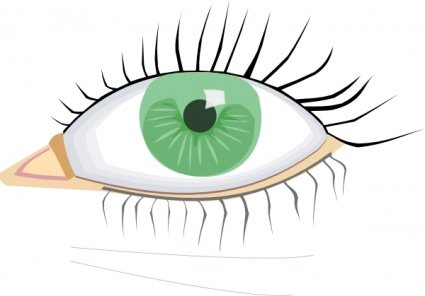 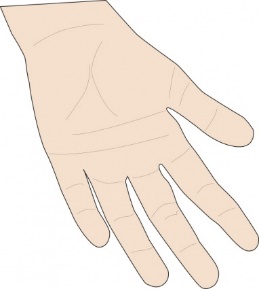 